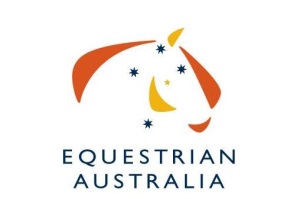 FEI CALENDAR APPLICATION FORM 2019Please send your FEI Calendar Applications by the closing date of the 5pm Friday 31st August 2018 to:Equestrian Australia
Committee Liaison Manager
kirsty.pasto@equestrian.org.auEvent DetailsEvent DetailsName of Event:Venue Location including State:FEI Competition Start Date:FEI Competition End Date:Name of Organising Committee:Discipline/s:FEI Category of Events: (inclusive of star rating and all classes required eg CCI3*)FEI Competition will be run Indoor/Outdoor for the main class: Contact Details – for all correspondence Contact Details – for all correspondence Contact Name:Contact Address:Contact Phone Number:Contact Email Address:Name and email for forwarding of FEI fees if different to above:Details for the FEI and EA online calendar:Details for the FEI and EA online calendar:Event website:Any relevant links:Date of close of entries:Entries made via (link):Other non-FEI classes on offer:Logo supplied:Yes                NoPlease provide a short overview of your event: